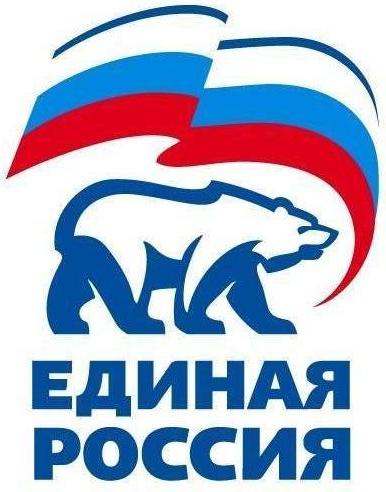 427780, Удмуртская Республика, г.Можга, ул Можгинская,57; тел. (34139 ) 4-33-57,е-mail: mozhginskyraion@udmurt..er.ru.РЕШЕНИЕ                                                                                                                                                                                                                      № 4.1Политсовета Местного отделения Можгинского районаВсероссийской политической партии «ЕДИНАЯ РОССИЯ»18 апреля 2018 года                                                                                              г.Можга                 О внесении предложений по кандидатурам для назначения членами                           участковых избирательных комиссий с правом решающего голоса              В соответствии со статьями 22, 27 Федерального закона от 12.06.2002 № 67-ФЗ «Об основных гарантиях избирательных прав и права на участие в референдуме граждан Российской Федерации», пунктом 14.8.7. Устава Партии «ЕДИНАЯ РОССИЯ», Политсовет Местного отделения Можгинского района РЕШАЕТ:1. Внести Территориальной избирательной комиссии Можгинского района   предложение по кандидатурам для назначения членами участковых избирательных комиссий с правом решающего голоса в количестве 33 человек  (список прилагается).2. Направить настоящее решение Территориальной избирательной комиссии Можгинского района.3. Контроль за исполнением настоящего решения возложить на Секретаря Местного отделения Можгинского района Всероссийской политической партии «ЕДИНАЯ РОССИЯ» Королькову Г.П..   СекретарьМестного отделения Можгинского  района Партии «ЕДИНАЯ РОССИЯ»                                                                   Г.П.Королькова     Приложение к решению № 4.1Политсовета местного отделения Можгинского  районаВсероссийской политической партии «ЕДИНАЯ РОССИЯ» от «18» апреля 2018 годаСПИСОК кандидатур, рекомендуемых Местным политическим советом местного отделения Можгинского района Всероссийской политической партии «ЕДИНАЯ РОССИЯ»                                   для назначения членами     участковых избирательных комиссий с правом решающего голоса   и резерв составов участковых комиссий Территориальной избирательной комиссии Можгинского  района  Секретарьместного отделения Можгинского  района Партии «ЕДИНАЯ РОССИЯ»                                                                   Г.П.Королькова     427780, Удмуртская Республика, г.Можга, ул Можгинская,57; тел. (34139 )3-27-41,е-mail: mozhginskyraion@udmurt..er.ru.РЕШЕНИЕ                                                                    № 4.2Политсовета Местного отделения Можгинского районаВсероссийской политической партии «ЕДИНАЯ РОССИЯ»18 апреля 2018  года                                                                                                г.МожгаО приеме в члены Партии		Заслушав на заседании Политсовета Местного отделения  Можгинского района  Партии «ЕДИНАЯ РОССИЯ»  Секретаря  Местного отделения Королькову Г.П. о приеме в члены партии, Политсовет Местного отделения РЕШАЕТ:1. На основании  личных письменных заявлений и в соответствии с п.4.2.1 Устава Партии принять в члены  Всероссийской политической партии «ЕДИНАЯ РОССИЯ»:2.	Направить данное решение  и соответствующий пакет документов в Исполком Удмуртского регионального отделения Партии «ЕДИНАЯ РОССИЯ» для внесения соответствующей записи в Единый реестр Партии.3.  Контроль  исполнения решения возложить на Секретаря Местного отделения Можгинского района Партии «ЕДИНАЯ РОССИЯ» Королькову Г.П..СекретарьМестного отделения Можгинского  района Партии «ЕДИНАЯ РОССИЯ»                                                                       Г.П.Королькова     427780, Удмуртская Республика, г.Можга, ул Можгинская,57; тел. (34139 )3-27-41,е-mail: mozhginskyraion@udmurt..er.ru.РЕШЕНИЕ                                                                    № 4.3Политсовета Местного отделения Можгинского районаВсероссийской политической партии «ЕДИНАЯ РОССИЯ»18 апреля 2018  года                                                                                                г.МожгаО  мероприятиях по реализации  положений, озвученных в Послании ПрезидентаРоссийской Федерации  Федеральному Собранию Российской Федерации.	        Заслушав на заседании Политсовета Местного отделения  Можгинского района  Партии «ЕДИНАЯ РОССИЯ»  Секретаря  Местного отделения Королькову Г.П. о   мероприятиях по реализации  положений, озвученных в Послании Президента                        Российской Федерации  Федеральному Собранию Российской Федерации, Политсовет Местного отделения РЕШАЕТ:1.   Рекомендовать первичным отделениям   на собраниях  обсудить основные  положения Послания  Президента  Российской Федерации  Федеральному Собранию Российской Федерации.2.  Принять участие  в  республиканских дискуссиях  по  вопросам реализации  положений, озвученных в Послании Президента Российской Федерации  Федеральному Собранию Российской Федерации  20 апреля 2018 года в г.Ижевске.          Направить   от Местного отделения  Можгинского района Партии «ЕДИНАЯ РОССИЯ»    делегацию в составе:                     Сарычеву М.Н. -  площадка «Социальная сфера»                      Тубылова И.В. – площадка «Городская среда»               Гусеву Е.А. -  площадка «Образование»                Решетникова Л.М. – площадка  «Здоровье и экология»      3. Кураторам партийных проектов  включить в планы   работы по их реализации  мероприятия,  озвученные  в Послании Президента  Российской Федерации.4.  Контроль  исполнения решения возложить на Секретаря Местного отделения Можгинского района Партии «ЕДИНАЯ РОССИЯ» Королькову Г.П..СекретарьМестного отделения Можгинского  района Партии «ЕДИНАЯ РОССИЯ»                                                                       Г.П.Королькова    427780, Удмуртская Республика, г.Можга, ул Можгинская,57; тел. (34139 )3-27-41,е-mail: mozhginskyraion@udmurt..er.ru.РЕШЕНИЕ                                                                    № 4.4Политсовета Местного отделения Можгинского районаВсероссийской политической партии «ЕДИНАЯ РОССИЯ»18 апреля 2018  года                                                                                                г.МожгаО проведении  субботников  на территориях первичных отделений	        Заслушав на заседании Политсовета Местного отделения  Можгинского района  Партии «ЕДИНАЯ РОССИЯ»  Секретаря  Местного отделения Королькову Г.П. о   мероприятиях по благоустройству территорий муниципальных образований, Политсовет Местного отделения РЕШАЕТ:1.   Рекомендовать первичным отделениям     провести   субботники по благоустройству населенных пунктов.           Графики  представить  в  исполком  Местного отделения Можгинского района Партии  «ЕДИНАЯ РОССИЯ»   в срок до 20 апреля  2018 года. 2.  Контроль  исполнения решения возложить на куратора партийного проекта «Комфортная городская среда» Местного отделения Можгинского района Партии «ЕДИНАЯ РОССИЯ» Тубылова И.В.СекретарьМестного отделения Можгинского  района Партии «ЕДИНАЯ РОССИЯ»                                                                       Г.П.Королькова    427780, Удмуртская Республика, г.Можга, ул Можгинская,57; тел. (34139 ) 4-33-57,е-mail: mozhginskyraion@udmurt..er.ru.РЕШЕНИЕ                                                                                                                                                                                                                  № 4.5Политсовета Местного отделения Можгинского районаВсероссийской политической партии «ЕДИНАЯ РОССИЯ»18 апреля 2018 года                                                                                              г.Можга О Руководителе Местного  исполнительного комитета Местного отделения Можгинского района Всероссийской политической партии «ЕДИНАЯ РОССИЯ»                        В соответствии с п.13.9.10.4., 13.10.6.9., 14.7.11.2., 14.12.2. Устава Партии «ЕДИНАЯ РОССИЯ», Политсовет Местного отделения Можгинского района РЕШАЕТ:Согласиться с предложением Секретаря Местного отделения Можгинского  района Партии «ЕДИНАЯ РОССИЯ» Корольковой Галины Петровны освобождения от должности Руководителя Местного исполнительного комитета Местного отделения Можгинского района Партии «ЕДИНАЯ РОССИЯ» Дорофеевой Татьяны Егоровны.Представить Президиуму Регионального политического совета Удмуртского регионального отделения Всероссийской политической партии «ЕДИНАЯ РОССИЯ» кандидатуру Дорофеевой Татьяны Егоровны для согласования освобождения от должности Руководителя Местного исполнительного комитета Местного отделения Можгинского района  Партии «ЕДИНАЯ РОССИЯ».Согласиться с предложением Секретаря Местного отделения Можгинского района Партии «ЕДИНАЯ РОССИЯ» Корольковой Галины Петровны о назначении Смирновой Зои Сергеевны на должность Руководителя Местного исполнительного комитета Местного отделения Можгинского района Партии «ЕДИНАЯ РОССИЯ». Представить Президиуму Регионального политического совета Удмуртского регионального отделения Всероссийской политической партии «ЕДИНАЯ РОССИЯ» кандидатуру Смирновой Зои Сергеевны для согласования назначения на должность Руководителя Местного исполнительного комитета Местного отделения Можгинского района Партии «ЕДИНАЯ РОССИЯ».СекретарьМестного отделения Можгинского  района Партии «ЕДИНАЯ РОССИЯ»                                                                   Г.П.Королькова     № п/пНомер  избирательного участкаОчередность назначения, указанная политической партиейФамилия,имя,отчествоДата, месяц, год рожденияОбразование 
(при наличии указываются сведения о юридическом образовании и ученой степени в области права)Место работы, должность, (род занятий)Является ли государственным (муниципальным) служащим)(да/нет)Наличие опыта работы в избирательных комиссиях (да/нет)Адрес постоянного места жительства(почтовый индекс, район, город, поселок, село, улица, дом, корпус, квартира)Контактный телефон (служебный, домашний, с указанием междугородного кода, моб.)1234567891011126/01Мельниковская 1Дмитриева Татьяна Анатольевна29.07.1959Среднее общееФГУП «Почта России» ОСП Можгинский почтамт, начальник ОПСнетда427785, Удмуртская Республика, Можгинский район,д. Мельниково,ул. Лесная, д. 78(34139-73-2-14(рабочий)89524059454(сотовый)226/02Русско- Пычасская1Лукьянова Любовь Николаевна01.05.1969Среднее профессиональ-ноеБУЗ УР «Можгинская  районная больница МЗ УР» Русскопычасский ФАП, заведующей ФАП- фельдшернетда427786, Удмуртская Республика, Можгинский район,с. Русский Пычас,ул. Молодежная,д.3 кв.18(34139)7-05-18(рабочий)89048389102(сотовый)326/03Северная1Иванов  Николай Александрович31.01.1978ВысшееООО «Электрические сети Удмуртии», мастер участканетда427780, Удмуртская Республика, Можгинский район, с. Пычас, ул.Красная,6189508327547426/04Южная1Яковлева Мария Валерьевна08.05.1974ВысшееМБДОУ Можгинского района «Детский сад № 2»,заведующийнетда427780, Удмуртская республика, Можгинский район, ул. Парковая,189127688680526/05Новобиинская1Чукмарева Мария Николаевна20.12.1982ВысшееМБДОУ Можгинского района «Детский сад № 2»,воспитательнетда427780, Удмуртская Республика, Можгинский район, д.Новая Бия, ул. Молодежная,1889512192322626/06Горнякская1Рыбакова Светлана Владимировна   27.11.1969 среднее профессиональное, Можгинское медицинское училище, 1985-1988, медицинская сестра общего профиля;филиал «Горнякский сельский Дом культуры» МБУ Можгинского района «ЦКС», заведующаянетда427781,УР,Можгинский район, с.Горняк,ул.Коммунальная, д.8,кв.5с.т. 89226856228.,  р.т. 8 (34139)7-13-88е-mail: swetlana.rybakowa2015@yandex.ru726/07Бальзяшурская1Филиппова Таисия Даниловна23.07.1958 	среднее специальное, Можгинское педагогическое училище, 1973-1978, учитель начальных классовпенсионернетда427781,УР,Можгинский район, д.Бальзяшур, ул.Труда, д.37моб.тел.89501533821е-mail:skuznecova@gmail.com826/08Черемушкинская1Антышева Надежда Владимировна29.05.1979 Высшее профессиональное, Глазовский государственный педагогичнский институтСтарший специалист Администрации МО «Горнякское»дада427769, Удмуртская  Республика, Можгинский район, с. Черемушки, пл. Заводская, д. 11, кв. 6моб. тел. 89127429866,е-mail: antysheva.nadezhda@yandex.ru926/09Керамичная1Карпов Владимир Кузьмич19.05.1959 Высшее, Московский юридический институт МВДПенсионер УФСИНнетнет427795, Удмуртская Республика, Можгинский район, ст. Керамик, ул. Лесная, д. 5моб. тел.892251055741026/10Большекибьинская1Николаев Виталий Михайлович13.10.1962средне-профессиональноеАО «МСО», бетонщик 4 разряданетда427783, Удмуртская Республика, Можгинский район , с. Большая Кибья, ул. Ленина, д.1, кв.2895015917671126/11Верхнеюринская1Сметанина Вера Михайловна30.11.1975высшееАдминистрация МО «Большекибьинское» ведущий специалист-экспертдада427782, УР, Можгинский район,д. Верхние Юри, ул. юбилейная, д. 678-341-3993335 (раб.), 89501529439- (сот.)1226\12Кватчинская1Березкина Валентина Анатольевна22.08.1985высшееФилиал муниципального 13бюджетного учреждения Можгинского района «Центральная клубная система» Кватчинский  ЦСДК художественный руководитель.нетда427771,Удмуртская Республика, Можгинский район, дер.Кватчи ,ул. Фестивальная  д.147-912-768-60-121326/13Староберезнякская1Зайцева Ольга Михайловна14.06.1980ВысшееМБУК «Историко краеведческий музей» младший научный сотрудникнетда427757,Удмуртская Республика, г.Можга,п-к Заводской д.14.кв.208-904-837-78-711426\14Нижневишурская1Безенцева Елена Сидоровна03.03.1975высшееМБУ»Можгинская межпоселенческая  центральная районная библиотека» Нижне Вишурская  сельская библиотека библиотекарь.нетда427771,Удмуртская Республика, Можгинский район, дер.Нижний Вишурул. Центральная,дом.137-982-115-78-311526/15Можгинская1Коротких Милана Питеровна20.02.1969Среднее профессиональноеМожгинский ФАП, физиосестра нетда427770, Удмуртская Республика, Можгинский район, с.Можга, ул.Вишурская, д.21, кв.1891990473251626/16Тракторская1Лисина Людмила Борисовна04.05.1971Среднее профессиональноеАлександровский ФАП, заведующаянетда427755, Удмуртская Республика, Можгинский район, д.Трактор,ул.Новая, д.3892268526721726/17Староюберинская1Андреева Татьяна Михайловна12.05.1967Среднее профессиональноеМБДОУ "Староюберинский детский сад", заведующаянетда427755, Удмуртская Республика, Можгинский район, д.Старые Юбери, ул.Ягульская, д.13, кв.1891244689501826/18Большесибинская1Юшкова Елена Ильинична30.08.1984ВысшееПочтовое отделение д.Большие Сибы, начальникнетда427772, Удмуртская Республика, Можгинский район, д.Большие Сибы, ул.Школьная, д.18895240252941926/19Старокаксинская1Морозова Альбина Ивановна13.05.1960Среднее профессиональноеПенсионернетда427773, Удмуртская Республика, Можгинский район, д.Старые Какси, ул.Садовая, д. 38, кв.1892251137562026/20Нынекская1Ратникова Валентина Михайловна26.06.1966    среднее профессиональноефилиал Бюджетного учреждения здравоохранения Удмуртской Республики "Можгинская районная больница Министерства здравоохранения Удмуртской Республики", уборщица Нынекского ФАПнетда427778, Удмуртская Республика, Можгинский район, с. Нынек, ул. Юбилейная, д. 10 кв. 18 912 452 62 79 (сот.),8 (34139) 96-2-17 (раб.)2126/21Нышинская1Казекова Анна Гариповна11.05.1956среднее профессиональноепенсионернетда 427776, Удмуртская Республика, Можгинский район, д. Ныша, ул. Молодежная, д. 10, кв 7895240768312226/22Поршурская1Егорова Любовь Демьяновна30.01.1966высшее не занятанетда4277777, Удмуртская Республика, Можгинский район, с. Поршур, ул. Лесная, д.4895119603432326/23Комякская1Максимова Татьяна Павловна21.10.1989высшее Муниципальное Бюджетное Учреждение  "Можгинская МежпоселенческаяЦентральная Районная Библиотека" Поршурская сельская библиотека, библиотекарь нетда427777, Можгинский район, д. Комяк, ул.Советская, 23895016244782426/24Люгинская1Васильева Светлана Александровна29.09.1982среднее профессиональное КСО УР «Социально-реабилитационный центр для несовершеннелетних города Можги», специалист по работе с семьейнетда427750, УР, Можгинский район,  п. Люга, ул. Октябрьская, д. 34891287563622526/25Сюгаильская1Головизнина Ольга Николаевна05.09.1969высшееМБОУ «Русско-Сюгаильская СОШдиректорнетда427775,УР, Можгинский район, д.Новый Русский Сюгаилул. Полевая, д.34890483151192626/26Залесная1Меркурьев ИванАлександрович22.11.1992СреднеепрофессиональноеООО «Зверохозяйство Можгинское»инженер-энергетикнетда427765,УР, Можгинский район,с. Большая Уча, ул. Ленина, д.54, кв.2891244649542726/27СарданскаяТелицина Татьяна Леонидовна12.08.1966СреднеепрофессиональноеКГУЗ «1РПБ»МЗ УРмедицинская сестранетда427776,УР, Можгинский район, ст. Сардан,ул. Лесная, д.14, кв.2895081318602826//28Большепудгинская1Маркова Ирина Николаевна16.01.1971ВысшееЗам. директора по УВР МБОУ Можгинского района «Большепудгинская основная общеобразовательная школа»дадаУР, Можгинский район, с. Большая Уча, ул. Набережная,  39891244669022926/29Малосюгинская1Антипова Татьяна Петровна19.07.1981Высшеезам. директора МБОУ «Малосюгинская СОШ»нетдаУР, Можгинский район, д. Малая Сюга, ул. Братьев Сидоровых, 13-78912-877-90-683026/30Маловоложикьинская1МорозоваАнна Ефремовна14.09.1985Высшее образованиеАдминистрация МО «Маловоложикьинское» , старший специалист дада427764,Удмуртская Республика, Можгинский район, с. Малая Воложикья, ул. Заречная, д.88 (34139)99-2-18,8 919 900 56 003126/31Пазяльская1Байкузина Наталья Николаевна03.08.1969Среднее профессиональноеМБДОУ «Пазяльский детский сад», воспитательнетда427763 Удмуртская Республика, Можгинский район, деревня Пазял, ул. Суворова, д. 468-951-192-00-343226/32Большеучинская1Городских                       Татьяна Валерьевна10.08.1976Высшее образование – бакалавриатАдминистрация МО «Большеучинское», ведущий документоведнетда427765, Удмуртская Республика, Можгинский район,                     с. Большая Уча,                  ул. Ленина, д. 95раб. тел.                   8 34139 77843сот. тел.8 912 746 49 123326/33Ломеслудская1Вологдина                         Наталья Валериевна05.06.1973Высшее образование – бакалавриатООО «КомтеС», мастер КТСнетда427765, Удмуртская Республика, Можгинский район,                     с. Большая Уча,                         ул. Ленина, д. 101сот. тел.8 950 826 58 25№Фамилия , Имя, Отчествоголосовалиголосовалиголосовали№Фамилия , Имя, Отчество«за»«против»«воздержались»1Ашихмина Надежда Борисовна18002Смирнова Зоя Сергеевна1800